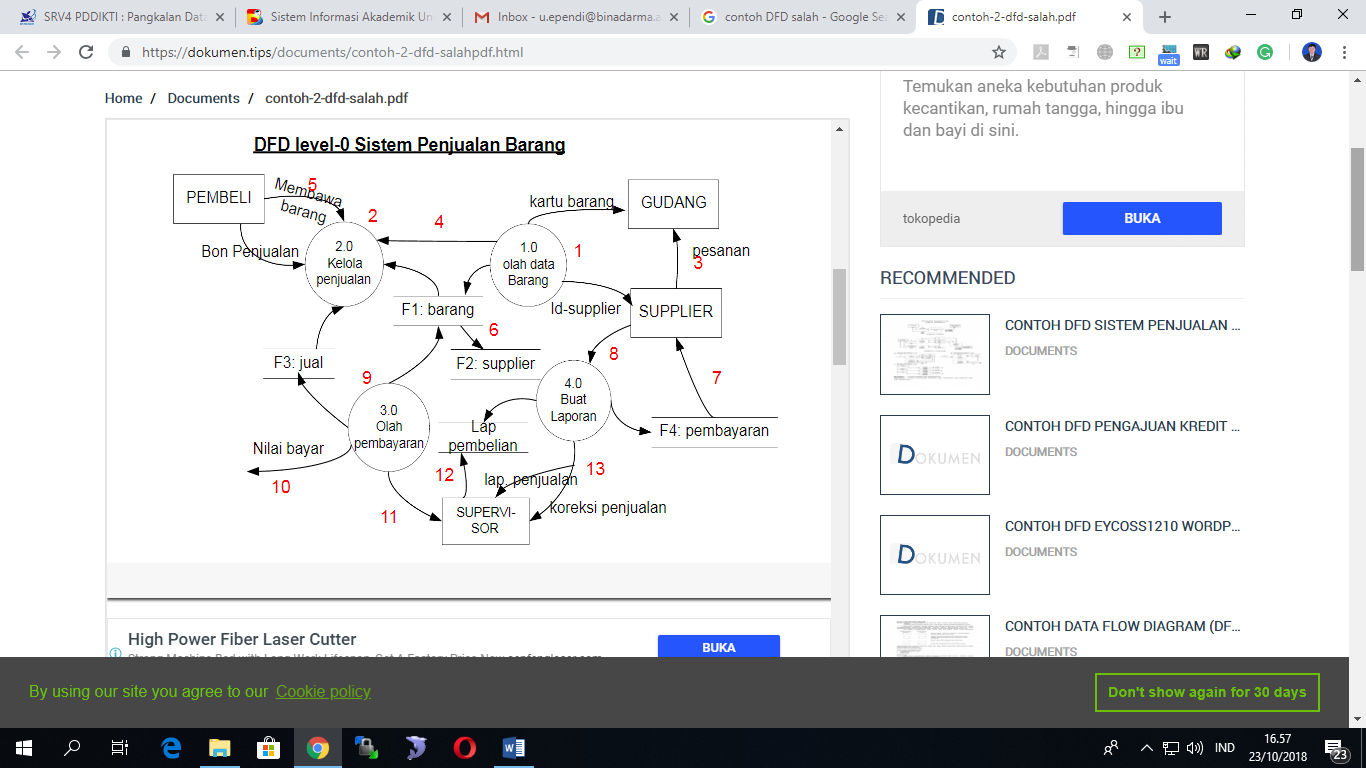 Tuliskan kesalahan pada DFD iniBuatlah Diagram Konteks yang benar untuk DFD ini==================================================================================